_____________________________________  MMN, a.s.  A  STAPRO s. r. o.  DODATEK Č. 5 SMLOUVY O VYTVOŘENÍ NEMOCNIČNÍHO  
INFORMAČNÍHO SYSTÉMU „NIS“ A POSKYTOVÁNÍ  
SOUVISEJÍCÍCH SLUŽEB  _____________________________________  1/5  Společnost MMN, a.s., se sídlem Metyšova 465, 514 01 Jilemnice, IČO: 054 21 888, DIČ:  CZ05421888, zapsaná v obchodním rejstříku Krajského soudu v Hradci Králové, sp. zn. B 3506  („Zadavatel“), zastoupená MUDr. Jiřím Kalenským, předsedou představenstva a Ing. Alenou  Kuželovou, MBA, místopředsedkyní představenstva, bankovní spojení: Komerční banka, a.s., číslo  účtu: 115-3453310267/0100  a  Společnost STAPRO s. r. o., se sídlem Pernštýnské náměstí 51, 530 02 Pardubice, IČO:  13583531, DIČ: CZ699004728, zapsaná v obchodním rejstříku Krajského soudu v Hradci Králové,  sp. zn. oddíl C, vložka 148 („Dodavatel“), zastoupená Ing. Leoš Raibr, jednatel společnosti,  bankovní spojení: ČSOB, a.s., pobočka Pardubice, číslo účtu: 271810793/0300  (Zadavatel a Dodavatel společně též jako „Smluvní strany“ nebo každý jednotlivě jako „Smluvní  strana“)  uzavírají v souladu s ustanovením § 1746 odst. 2 zákona č. 89/2012 Sb., občanský zákoník, ve  znění pozdějších předpisů („Občanský zákoník“), tuto smlouvu:  1. 	PŘEDMĚT DODATKU   1.1. Předmětem tohoto dodatku je úprava dodávaného speciálního HW ke stravovacímu  
systému FONS Akord DIET uvedená v čl. 6.3. v příloze č. 1 dodatku č. 4 a následná změna  
celkové ceny plnění, uvedené v dodatku č. 4.  1.2. Podrobná specifikace dodávaného HW a cenová kalkulace je uvedená v příloze č. 1 tohoto  
dodatku č. 5.  2. 	CENA A PLATEBNÍ PODMÍNKY  2.1. Zadavatel se zavazuje zaplatit Zhotoviteli cenu za plnění dle tohoto dodatku v celkové výši  
435 849,- Kč bez DPH.  3. USTANOVENÍ SPOLEČNÁ A ZÁVĚREČNÁ  3.1. Tento dodatek nabývá platnosti a účinnosti dnem jeho podpisu smluvními stranami.  3.2. Tento dodatek byl vyhotoven ve dvou stejnopisech, z nichž po jednom stejnopisu obdrží  každá smluvní strana.  3.3. Všechna ostatní ustanovení Smlouvy tímto dodatkem nedotčená zůstávají v platnosti.  3.4. Smluvní strany prohlašují, že dodatek uzavřely svobodně a vážně a že plně vyjadřuje vůli  
smluvních stran. Na důkaz souhlasu připojují smluvní strany, respekt. osoby oprávněné  
k jednání smluvních stran, své vlastnoruční podpisy.  3.5. Nedílnou součástí Dodatku jsou následující přílohy:  PŘÍLOHA Č. 1 – Specifikace dodávaného HW a cenová kalkulace  2/5  V ___________ dne: ______________ 	V Pardubicích dne:   Za Zadavatele - MMN, a.s.: 	Za Dodavatele – STAPRO s. r. o.  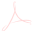 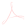 ____________________________________ 	____________________________________  MUDr. Jiří Kalenský, předseda představenstva 	Ing. Leoš Raibr, jednatel společnosti  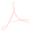 ____________________________________  Ing. Alena Kuželová, MBA, místopředseda  
představenstva  3/5  ____________________________________  PŘÍLOHA Č. 1 – SPECIFIKACE DODÁVANÉHO HW A CENOVÁ  
KALKULACE  Cena speciálního HW 6.3.   Položka  	Počet  	Cena za ks bez DPH  Celkem bez DPH   22" LCD iiyama  T2236MSC-B2  dotykový LCD  2  	160,60 Kč  	321,20 Kč   AXAGON PCEA-S2,  PCIe adaptér - 2x  
sériový port (RS232),  vč. LP   Pokladní zásuvka  
C430C - s kabelem,  kovové držáky, nerez  panel, 9-24V, bílá  2  	381,70 Kč  	763,40 Kč   2  	2 165,90 Kč  	4 331,80 Kč   1  	6 187,50 Kč  	6 187,50 Kč   30 ks  	19,14 Kč  	574,20 Kč   1  	2 066,90 Kč  	2 066,90 Kč   8  	4 474,53 Kč  	35 796,20 Kč   Celkem  	                                     78 529,00 Kč   Podrobný rozpis HW dle použití:   a) Objednávkové a výdejní místo Jilemnice  1x Dotykový monitor iiyama T2236MSC-B2  1x Dotykový monitor Philips 242B9T  1x Rozšiřující karta sériových portů (2xCOM) AXAGON PCEA-S2, PCIe  1x Vesa držák pro upevnění dotykového monitoru na zeď  1x Výdejní display Virtuos FV-2030B  2x Čtečka čipových karet DUHA čtečka RS232 (vývod dolů)  1x Čtečka čipových karet DUHA čtečka RS232 (vývod zadní)  b) Kancelář Jilemnice  1x Čtečka čipových karet DUHA čtečka RS232 (vývod dolů)  c) Objednávkové a výdejní místo Semily  
1x Dotykový monitor iiyama T2236MSC-B2  
1x Dotykový monitor Philips 242B9T  1x Rozšiřující karta sériových portů (2xCOM) AXAGON PCEA-S2, PCIe  1x Vesa držák pro upevnění dotykového monitoru na zeď  1x Výdejní display Virtuos FV-2030B  1x Pokladní tiskárna EPSON pokl.TM-T88V  4/5  1x Pokladní zásuvka C430C  
30x Termopapír šířky 80mm  
2x Čtečka čipových karet DUHA čtečka RS232 (vývod dolů)  1x Čtečka čipových karet DUHA čtečka RS232 (vývod zadní)  d) Kancelář Semily  1x Čtečka čipových karet DUHA čtečka RS232 (vývod dolů)  5/5  